Взрослеть, но не стареть. От крема к инъекции.Благова Ж.А.- врач  дерматокосметолог  Ангарского  отделения лечебной косметологии  ГБУЗ «ОКВД»“Красивое лицо является безмолвной рекомендацией”Фрэнсис Бекон.В какой-то момент своей жизни многие  женщины понимают, что им уже не хватает эффекта от тех кремов, которыми они привыкли пользоваться. Никто не будет спорить с тем, что хороший уход играет важную роль в поддержании красоты. Я заметила, что мои пациенты стали с большей долей скептицизма относиться к обещаниям производителей кремов. Они больше не верят в  способность кремов произвести хоть сколько-нибудь длительные или заметные изменения. Не надо стесняться того, что вы  хотите сделать больше, чтобы немного повернуть стрелки часов назад. Благодаря достижениям в области косметологии и эстетической медицины в нашем распоряжении есть масса минимально инвазивных косметических процедур – «уколов красоты», которые могут эффективно, без хирургического вмешательства, уменьшить признаки старения и достаточно надолго сохранить этот результат. Ведь хирургический лифтинг не может восполнить утраченные с возрастом объемы мягких тканей лица. Именно за счет потери объемов лицо выглядит старше, меняется форма лица, появляются морщины и складки. Прелесть нехирургических методов и причина роста их популярности в том, что они предлагают золотую середину между кремами и операцией. Сегодня наибольшей популярностью пользуются две инъекционные  процедуры: инъекции  дермальных филлеров и волюмайзеров, а также разглаживающие  инъекции ботулинического токсина. Хорошими филлерами временного действия для разглаживания   статических морщин, например  носогубных складок являются гиалуроновая  кислота « Белотеро», «Глайтон» и гидроксиапатит кальция «Радиес» от компании  MERZ   AESTHETICS. Коррекция носогубных складок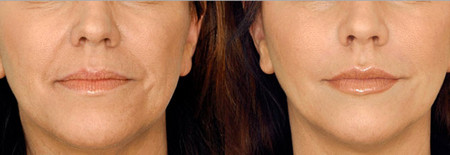 Гиалуроновая  кислота играет важную роль   в поддержании здорового состояния и увлажнения кожи. С возрастом количество гиалуроновой кислоты в тканях сокращается ,что приводит  к увяданию кожи, потери ее обьема, влажности, эластичности и упругости, формированию морщин и заломов. Дермальные  филлеры на основе гиалуроновой кислоты восполняют ее возрастной недостаток, они замедляют появление признаков старения за счет дополнительного удерживания воды, действуя на уровне глубоких слоев. Филлеры успешно справляются  с видимыми признаками старения, так как вводятся иглой в глубокие слои кожи, тем самым заполняют морщины и возвращают коже утраченный объем, также с помощью филлера на основе  гиалуроновой  кислоты можно естественно увеличить объем губ. 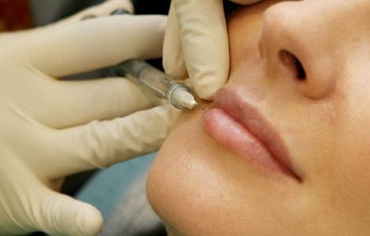 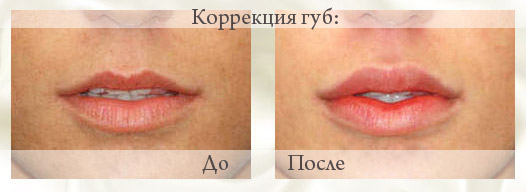 При  обьемном моделировании щек волюмайзером « Редиес» происходит нехирургическая подтяжка средней части лица за счет выработки новых  коллагеновых волокон. Также в результате этой процедуры разглаживаются носогубные складки и восстанавливается  обьем в скуловой области.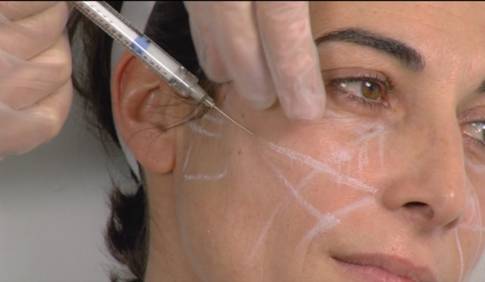 Однако следует соблюдать принцип «лучше меньше, да лучше», особенно для первого раза.Для устранения межбровных морщин, морщин на лбу и «гусинных лапок»  я  больше люблю применять ботулинический токсин «Ксеомин», расслабляющий мимические мышцы лица, но сохраняющий естественное, живое  выражение  лица.  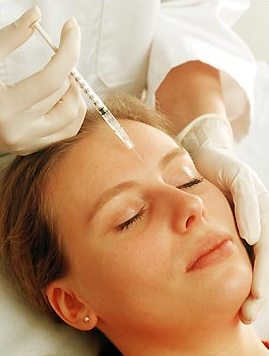 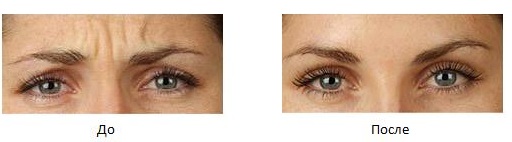 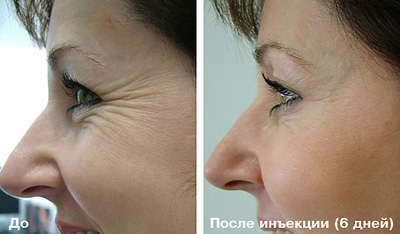 Таким образом, малоинвазивные  косметологические процедуры прекрасно интегрируются в общий план поддержания вашей молодости и красоты. Причем желательно обратиться к косметологу как можно раньше, так как эти процедуры не только избавят вас от видимых признаков старения и улучшат черты лица, но также сыграют важную профилактическую роль.Мой совет: Если вы в первый раз в жизни решились на процедуры по омоложению, не бросайтесь в бой сломя голову. Сходите на предварительную консультацию и обсудите все варианты, чтобы выбрать оптимальный – тот, который  подойдет именно вам. И помните, что инъекционные  процедуры могут проводить только врачи – дермато косметологи и пластические хирурги, прошедшие специальное обучение и имеющие  подтверждающие это сертификаты, с которыми можно ознакомиться в клинике. Удачи Вам!Буду рада встречи с Вами в  Ангарском  кожно-венерологическом диспансере, где работает для Вас    косметологический кабинет.